Trabajo domiciliario                                                                                                                                                   4° año- Liceo Francisco BauzáCompleta el siguiente esquema usando el cuaderno de clase y buscando información en otras fuentes.   Todos están    formados por                                                   Y más…I- Formula y nombra cada uno de los siguientes hidrocarburos:Un alcano ramificado con 6 átomos de carbono en totalUn alquino con 4 átomos de carbono en su cadena principal y una ramificación Un alqueno con 2 ramificacionesUn isómero de cadena del compuesto a. Un isómero de posición del compuesto c. II- En los casos que corresponda marca en la fórmula el grupo funcional. Indica claramente la referencia usada.¿Qué se representa en la siguiente imagen? Fundamenta.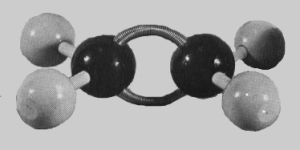 